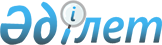 Казталов аудандық мәслихатының 2017 жылғы 27 желтоқсандағы № 18-1 "2018-2020 жылдарға арналған ауылдық округтердің бюджеттері туралы" шешіміне өзгерістер енгізу туралы
					
			Күшін жойған
			
			
		
					Батыс Қазақстан облысы Казталов аудандық мәслихатының 2018 жылғы 23 шілдедегі № 24-1 шешімі. Батыс Қазақстан облысының Әділет департаментінде 2018 жылғы 8 тамызда № 5319 болып тіркелді. Күші жойылды - Батыс Қазақстан облысы Казталов аудандық мәслихатының 2019 жылғы 28 ақпандағы № 31-4 шешімімен
      Ескерту. Күші жойылды - Батыс Қазақстан облысы Казталов аудандық мәслихатының 28.02.2019 № 31-4 шешімімен (алғашқы ресми жарияланған күнінен бастап қолданысқа енгізіледі).
      Қазақстан Республикасының 2008 жылғы 4 желтоқсандағы Бюджет Кодексіне, Қазақстан Республикасының 2001 жылғы 23 қаңтардағы "Қазақстан Республикасындағы жергілікті мемлекеттік басқару және өзін-өзі басқару туралы" Заңына, Казталов аудандық мәслихатының 2018 жылдың 12 шілдедегі №23-1 "Казталов аудандық мәслихатының 2017 жылғы 15 желтоқсандағы №17-1 "2018-2020 жылдарға арналған аудандық бюджет туралы" шешіміне өзгерістер мен толықтырулар енгізу туралы шешіміне (Нормативтік құқықтық актілерді мемлекеттік тіркеу тізілімінде №5297 тіркелген) сәйкес, Казталов аудандық мәслихаты ШЕШІМ ҚАБЫЛДАДЫ:
      1. Казталов аудандық мәслихатының 2017 жылғы 27 желтоқсандағы №18-1 "2018-2020 жылдарға арналған ауылдық округтердің бюджеттері туралы" шешіміне (Нормативтік құқықтық актілерді мемлекеттік тіркеу тізілімінде №5026 тіркелген, 2018 жылғы 16 қаңтардағы Қазақстан Республикасының нормативтік құқықтық актілерінің эталондық бақылау банкінде жарияланған) мынадай өзгерістер мен толықтыру енгізілсін:
      1-тармақ мынадай редакцияда жазылсын:
      "1. 2018-2020 жылдарға арналған Казталов ауылдық округінің бюджеті тиісінше 1, 2 және 3 қосымшаларға сәйкес, соның ішінде 2018 жылға келесі көлемдерде бекітілсін:
      1) кірістер – 146 406 мың теңге:
      салықтық түсімдер – 13 150 мың теңге;
      салықтық емес түсімдер – 0 мың теңге;
      негізгі капиталды сатудан түсетін түсімдер – 0 мың теңге;
      трансферттер түсімі – 133 256 мың теңге;
      2) шығындар – 146 406 мың теңге;
      3) таза бюджеттік кредиттеу – 0 мың теңге:
      бюджеттік кредиттер – 0 мың теңге;
      бюджеттік кредиттерді өтеу – 0 мың теңге;
      4) қаржы активтерімен операциялар бойынша сальдо – 0 мың теңге:
      қаржы активтерін сатып алу – 0 мың теңге;
      мемлекеттің қаржы активтерін сатудан түсетін түсімдер – 0 мың теңге;
      5) бюджет тапшылығы (профициті) – 0 мың теңге;
      6) бюджет тапшылығын қаржыландыру (профицитін пайдалану) – 0 мың теңге:
      қарыздар түсімі – 0 мың теңге;
      қарыздарды өтеу – 0 мың теңге;
      бюджет қаражатының пайдаланылатын қалдықтары – 0 мың теңге.".
      2-тармақ мынадай редакцияда жазылсын:
      "2. 2018-2020 жылдарға арналған Бостандық ауылдық округінің бюджеті тиісінше 4, 5 және 6 қосымшаларға сәйкес, соның ішінде 2018 жылға келесі көлемдерде бекітілсін:
      1) кірістер – 39 613 мың теңге:
      салықтық түсімдер – 1 537 мың теңге;
      салықтық емес түсімдер – 0 мың теңге;
      негізгі капиталды сатудан түсетін түсімдер – 0 мың теңге;
      трансферттер түсімі – 38 076 мың теңге;
      2) шығындар – 39 613 мың теңге;
      3) таза бюджеттік кредиттеу – 0 мың теңге:
      бюджеттік кредиттер – 0 мың теңге;
      бюджеттік кредиттерді өтеу – 0 мың теңге;
      4) қаржы активтерімен операциялар бойынша сальдо – 0 мың теңге:
      қаржы активтерін сатып алу – 0 мың теңге;
      мемлекеттің қаржы активтерін сатудан түсетін түсімдер – 0 мың теңге;
      5) бюджет тапшылығы (профициті) – 0 мың теңге;
      6) бюджет тапшылығын қаржыландыру (профицитін пайдалану) – 0 мың теңге:
      қарыздар түсімі – 0 мың теңге;
      қарыздарды өтеу – 0 мың теңге;
      бюджет қаражатының пайдаланылатын қалдықтары – 0 мың теңге.".
      3-тармақ мынадай редакцияда жазылсын:
      "3. 2018-2020 жылдарға арналған Жалпақтал ауылдық округінің бюджеті тиісінше 7, 8 және 9 қосымшаларға сәйкес, соның ішінде 2018 жылға келесі көлемдерде бекітілсін:
      1) кірістер – 107 657 мың теңге:
      салықтық түсімдер – 11 138 мың теңге;
      салықтық емес түсімдер – 2 000 мың теңге;
      негізгі капиталды сатудан түсетін түсімдер – 0 мың теңге;
      трансферттер түсімі – 94 519 мың теңге;
      2) шығындар – 107 657 мың теңге;
      3) таза бюджеттік кредиттеу – 0 мың теңге:
      бюджеттік кредиттер – 0 мың теңге;
      бюджеттік кредиттерді өтеу – 0 мың теңге;
      4) қаржы активтерімен операциялар бойынша сальдо – 0 мың теңге:
      қаржы активтерін сатып алу – 0 мың теңге;
      мемлекеттің қаржы активтерін сатудан түсетін түсімдер – 0 мың теңге;
      5) бюджет тапшылығы (профициті) – 0 мың теңге;
      6) бюджет тапшылығын қаржыландыру (профицитін пайдалану) – 0 мың теңге:
      қарыздар түсімі – 0 мың теңге;
      қарыздарды өтеу – 0 мың теңге;
      бюджет қаражатының пайдаланылатын қалдықтары – 0 мың теңге.".
      5-тармақ мынадай редакцияда жазылсын:
      "5. 2018 жылға арналған ауылдық округтердің бюджеттерінде аудандық бюджеттен берілетін субвенциялар түсімдердің жалпы сомасы 54 292 мың теңге көлемінде ескерілсін:
      Казталов ауылдық округі – 21 041 мың теңге;
      Бостандық ауылдық округі – 15 158 мың теңге;
      Жалпақтал ауылдық округі – 18 093 мың теңге;
      2018 жылға арналған ауылдық округтердің бюджеттерінде аудандық бюджеттен берілетін трансферттердің жалпы сомасы 211559 мың теңге көлемінде ескерілсін:
      Казталов ауылдық округі – 112215 мың теңге;
      Бостандық ауылдық округі – 22 918 мың теңге; 
      Жалпақтал ауылдық округі – 76 426 мың теңге.".
      көрсетілген шешімнің 1, 4, 7 қосымшалары осы шешімнің 1, 2, 3 қосымшаларына сәйкес жаңа редакцияда жазылсын.
      2. Казталов аудандық мәслихат аппараты басшысы (Н.Қажғалиев) осы шешімнің әділет органдарында мемлекеттік тіркелуін, Қазақстан Республикасы нормативтік құқықтық актілерінің эталондық бақылау банкінде және бұқаралық ақпарат құралдарында оның ресми жариялануын қамтамасыз етсін.
      3. Осы шешім 2018 жылдың 1 қаңтарынан бастап қолданысқа енгізіледі. 2018 жылға арналған Казталов ауылдық округінің бюджеті
      мың теңге 2018 жылға арналған Бостандық ауылдық округінің бюджеті
      мың теңге 2018 жылға арналған Жалпақтал ауылдық округінің бюджеті
      мың теңге
					© 2012. Қазақстан Республикасы Әділет министрлігінің «Қазақстан Республикасының Заңнама және құқықтық ақпарат институты» ШЖҚ РМК
				
      Сессия төрағасы

Е.Бекмулдин

      Мәслихат хатшысы

С.Мулдашев
Казталов аудандық
мәслихатының
2018 жылғы 23 шілдедегі
№24-1 шешіміне 1-қосымшаКазталов аудандық
мәслихатының
2017 жылғы 27 желтоқсандағы
№18-1 шешіміне 1-қосымша
Санаты
Санаты
Санаты
Санаты
Санаты
Сомасы
Сыныбы
Сыныбы
Сыныбы
Сыныбы
Сомасы
Ішкі сыныбы
Ішкі сыныбы
Ішкі сыныбы
Сомасы
Ерекшелігі
Ерекшелігі
Сомасы
Атауы
Сомасы
1) Кірістер
146 406
1
Салықтық түсімдер
13 150
1
Табыс салығы
6 200
2
Жеке табыс салығы
6 200
4
Меншікке салынатын салықтар
6 950
1
Мүлікке салынатын салықтар
150
3
Жер салығы
200
4
Көлік құралдарына салынатын салық
6 600
2
Салықтық емес түсімдер
0
1
Мемлекеттiк меншiктен түсетiн кiрiстер
0
5
Мемлекет меншiгiндегi мүлiктi жалға беруден түсетiн кiрiстер
0
3
Негізгі капиталды сатудан түсетін түсімдер
0
4
Трансферттер түсімі
133 256
2
Мемлекеттік басқарудың жоғары тұрған органдарынан түсетін трансферттер
133 256
3
Аудандардан (облыстық маңызы бар қала) трансферттер
133 256
Функционалдық топ 
Функционалдық топ 
Функционалдық топ 
Функционалдық топ 
Функционалдық топ 
Сомасы
Функционалдық кіші топ
Функционалдық кіші топ
Функционалдық кіші топ
Функционалдық кіші топ
Сомасы
Бюджеттік бағдарламалардың әкімшісі
Бюджеттік бағдарламалардың әкімшісі
Бюджеттік бағдарламалардың әкімшісі
Сомасы
Бағдарлама
Бағдарлама
Сомасы
Атауы 
Сомасы
2) Шығындар
146 406
1
Жалпы сипаттағы мемлекеттiк қызметтер
30 733
1
Мемлекеттiк басқарудың жалпы функцияларын орындайтын өкiлдi, атқарушы және басқа органдар
30 733
124
Аудандық маңызы бар қала, ауыл, кент, ауылдық округ әкімінің аппараты
30 733
001
Аудандық маңызы бар қала, ауыл, кент, ауылдық округ әкімінің қызметін қамтамасыз ету жөніндегі қызметтер
30 463
022
Мемлекеттік органның күрделі шығыстары
270
4
Бiлiм беру
98 956
1
Мектепке дейiнгi тәрбие және оқыту
98 956
124
Аудандық маңызы бар қала, ауыл, кент, ауылдық округ әкімінің аппараты
98 956
004
Мектепке дейінгі тәрбиелеу және оқыту және мектепке дейінгі тәрбиелеу және оқыту ұйымдарында медициналық қызмет көрсетуді ұйымдастыру
98 956
5
Денсаулық сақтау
60
9
Денсаулық сақтау саласындағы өзге де қызметтер
60
124
Аудандық маңызы бар қала, ауыл, кент, ауылдық округ әкімінің аппараты
60
002
Шұғыл жағдайларда сырқаты ауыр адамдарды дәрігерлік көмек көрсететін ең жақын денсаулық сақтау ұйымына дейін жеткізуді ұйымдастыру
60
7
Тұрғын үй-коммуналдық шаруашылық
16 431
3
Елді мекендерді көркейту
16 431
124
Аудандық маңызы бар қала, ауыл, кент, ауылдық округ әкімінің аппараты
16 431
007
Аудандық маңызы бар қаланың, ауылдың, кенттің, ауылдық округтің мемлекеттік тұрғын үй қорының сақталуын ұйымдастыру
400
008
Елді мекендердегі көшелерді жарықтандыру
10 394
009
Елді мекендердің санитариясын қамтамасыз ету
32
010
Жерлеу орындарын ұстау және туыстары жоқ адамдарды жерлеу
0
011
Елді мекендерді абаттандыру мен көгалдандыру
5 605
12
Көлік және коммуникация
226
1
Автомобиль көлігі
226
124
Аудандық маңызы бар қала, ауыл, кент, ауылдық округ әкімінің аппараты
226
013
Аудандық маңызы бар қалаларда, ауылдарда, кенттерде, ауылдық округтерде автомобиль жолдарының жұмыс істеуін қамтамасыз ету
226
3) Таза бюджеттік кредиттеу
0
Бюджеттік кредиттер
0
Санаты
Санаты
Санаты
Санаты
Санаты
Сомасы
Сыныбы
Сыныбы
Сыныбы
Сыныбы
Сомасы
Ішкі сыныбы
Ішкі сыныбы
Ішкі сыныбы
Сомасы
Ерекшелігі
Ерекшелігі
Сомасы
Атауы
Сомасы
5
Бюджеттік кредиттерді өтеу
0
Функционалдық топ
Функционалдық топ
Функционалдық топ
Функционалдық топ
Функционалдық топ
Сомасы
Функционалдық кіші топ
Функционалдық кіші топ
Функционалдық кіші топ
Функционалдық кіші топ
Сомасы
Бюджеттік бағдарламалардың әкімшісі
Бюджеттік бағдарламалардың әкімшісі
Бюджеттік бағдарламалардың әкімшісі
Сомасы
Бағдарлама
Бағдарлама
Сомасы
Атауы
Сомасы
4) Қаржылық активтерімен жасалатын операциялар бойынша сальдо
0
Санаты
Санаты
Санаты
Санаты
Санаты
Сомасы
Сыныбы
Сыныбы
Сыныбы
Сыныбы
Сомасы
Ішкі сыныбы
Ішкі сыныбы
Ішкі сыныбы
Сомасы
Ерекшелігі
Ерекшелігі
Сомасы
Атауы
Сомасы
6
Мемлекеттің қаржы активтерін сатудан түсетін түсімдер
0
5) Бюджет тапшылығы (профициті)
0
6) Бюджет тапшылығын (профицитін) қаржыландыру
0
7
Қарыздар түсімі
0
Функционалдық топ
Функционалдық топ
Функционалдық топ
Функционалдық топ
Функционалдық топ
Сомасы
Функционалдық кіші топ
Функционалдық кіші топ
Функционалдық кіші топ
Функционалдық кіші топ
Сомасы
Бюджеттік бағдарламалардың әкімшісі
Бюджеттік бағдарламалардың әкімшісі
Бюджеттік бағдарламалардың әкімшісі
Сомасы
Бағдарлама
Бағдарлама
Сомасы
Атауы
Сомасы
16
Қарыздарды өтеу
0
Санаты
Санаты
Санаты
Санаты
Санаты
Сомасы
Сыныбы
Сыныбы
Сыныбы
Сыныбы
Сомасы
Ішкі сыныбы
Ішкі сыныбы
Ішкі сыныбы
Сомасы
Ерекшелігі
Ерекшелігі
Сомасы
Атауы
Сомасы
8
Бюджет қаражаттарының пайдаланылатын қалдықтары
0Казталов аудандық
мәслихатының
2018 жылғы 23 шілдедегі
№24-1 шешіміне 2-қосымшаКазталов аудандық
мәслихатының
2017 жылғы 27 желтоқсандағы
№18-1 шешіміне 4-қосымша
Санаты
Санаты
Санаты
Санаты
Санаты
Сомасы
Сыныбы
Сыныбы
Сыныбы
Сыныбы
Сомасы
Ішкі сыныбы
Ішкі сыныбы
Ішкі сыныбы
Сомасы
Ерекшелігі
Ерекшелігі
Сомасы
Атауы
Сомасы
1) Кірістер
39 613
1
Салықтық түсімдер
1 537
1
Табыс салығы
650
2
Жеке табыс салығы
650
4
Меншікке салынатын салықтар
887
1
Мүлікке салынатын салықтар
65
3
Жер салығы
72
4
Көлік құралдарына салынатын салық
750
2
Салықтық емес түсімдер
0
1
Мемлекеттiк меншiктен түсетiн кiрiстер
0
5
Мемлекет меншiгiндегi мүлiктi жалға беруден түсетiн кiрiстер
0
3
Негізгі капиталды сатудан түсетін түсімдер
0
4
Трансферттер түсімі
38 076
2
Мемлекеттік басқарудың жоғары тұрған органдарынан түсетін трансферттер
38 076
3
Аудандардан (облыстық маңызы бар қала) трансферттер
38 076
Функционалдық топ 
Функционалдық топ 
Функционалдық топ 
Функционалдық топ 
Функционалдық топ 
Сомасы
Функционалдық кіші топ
Функционалдық кіші топ
Функционалдық кіші топ
Функционалдық кіші топ
Сомасы
Бюджеттік бағдарламалардың әкімшісі
Бюджеттік бағдарламалардың әкімшісі
Бюджеттік бағдарламалардың әкімшісі
Сомасы
Бағдарлама
Бағдарлама
Сомасы
Сомасы
2) Шығындар
39 613
1
Жалпы сипаттағы мемлекеттiк қызметтер
16 092
1
Мемлекеттiк басқарудың жалпы функцияларын орындайтын өкiлдi, атқарушы және басқа органдар
16 092
124
Аудандық маңызы бар қала, ауыл, кент, ауылдық округ әкімінің аппараты
16 092
001
Аудандық маңызы бар қала, ауыл, кент, ауылдық округ әкімінің қызметін қамтамасыз ету жөніндегі қызметтер
16 092
4
Бiлiм беру
21 706
1
Мектепке дейiнгi тәрбие және оқыту
21 706
124
Аудандық маңызы бар қала, ауыл, кент, ауылдық округ әкімінің аппараты
21 706
004
Мектепке дейінгі тәрбиелеу және оқыту және мектепке дейінгі тәрбиелеу және оқыту ұйымдарында медициналық қызмет көрсетуді ұйымдастыру
21 706
5
Денсаулық сақтау
25
9
Денсаулық сақтау саласындағы өзге де қызметтер
25
124
Аудандық маңызы бар қала, ауыл, кент, ауылдық округ әкімінің аппараты
25
002
Шұғыл жағдайларда сырқаты ауыр адамдарды дәрігерлік көмек көрсететін ең жақын денсаулық сақтау ұйымына дейін жеткізуді ұйымдастыру
25
7
Тұрғын үй-коммуналдық шаруашылық
1 590
3
Елді мекендерді көркейту
1 590
124
Аудандық маңызы бар қала, ауыл, кент, ауылдық округ әкімінің аппараты
1 590
008
Елді мекендердегі көшелерді жарықтандыру
1 300
009
Елді мекендердің санитариясын қамтамасыз ету
0
010
Жерлеу орындарын ұстау және туыстары жоқ адамдарды жерлеу
0
011
Елді мекендерді абаттандыру мен көгалдандыру
290
12
Көлік және коммуникация
200
1
Автомобиль көлігі
200
124
Аудандық маңызы бар қала, ауыл, кент, ауылдық округ әкімінің аппараты
200
013
Аудандық маңызы бар қалаларда, ауылдарда, кенттерде, ауылдық округтерде автомобиль жолдарының жұмыс істеуін қамтамасыз ету
200
3) Таза бюджеттік кредиттеу
0
Бюджеттік кредиттер
0
Санаты
Санаты
Санаты
Санаты
Санаты
Сомасы
Сыныбы
Сыныбы
Сыныбы
Сыныбы
Сомасы
Ішкі сыныбы
Ішкі сыныбы
Ішкі сыныбы
Сомасы
Ерекшелігі
Ерекшелігі
Сомасы
Атауы
Сомасы
5
Бюджеттік кредиттерді өтеу
0
Функционалдық топ
Функционалдық топ
Функционалдық топ
Функционалдық топ
Функционалдық топ
Сомасы
Функционалдық кіші топ
Функционалдық кіші топ
Функционалдық кіші топ
Функционалдық кіші топ
Сомасы
Бюджеттік бағдарламалардың әкімшісі
Бюджеттік бағдарламалардың әкімшісі
Бюджеттік бағдарламалардың әкімшісі
Сомасы
Бағдарлама
Бағдарлама
Сомасы
Атауы
Сомасы
4) Қаржылық активтерімен жасалатын операциялар бойынша сальдо
0
Санаты
Санаты
Санаты
Санаты
Санаты
Сомасы
Сыныбы
Сыныбы
Сыныбы
Сыныбы
Сомасы
Ішкі сыныбы
Ішкі сыныбы
Ішкі сыныбы
Сомасы
Ерекшелігі
Ерекшелігі
Сомасы
Атауы
Сомасы
6
Мемлекеттің қаржы активтерін сатудан түсетін түсімдер
0
5) Бюджет тапшылығы (профициті)
0
6) Бюджет тапшылығын (профицитін) қаржыландыру
0
7
Қарыздар түсімі
0
Функционалдық топ
Функционалдық топ
Функционалдық топ
Функционалдық топ
Функционалдық топ
Сомасы
Функционалдық кіші топ
Функционалдық кіші топ
Функционалдық кіші топ
Функционалдық кіші топ
Сомасы
Бюджеттік бағдарламалардың әкімшісі
Бюджеттік бағдарламалардың әкімшісі
Бюджеттік бағдарламалардың әкімшісі
Сомасы
Бағдарлама
Бағдарлама
Сомасы
Атауы
Сомасы
16
Қарыздарды өтеу
0
Санаты
Санаты
Санаты
Санаты
Санаты
Сомасы
Сыныбы
Сыныбы
Сыныбы
Сыныбы
Сомасы
Ішкі сыныбы
Ішкі сыныбы
Ішкі сыныбы
Сомасы
Ерекшелігі
Ерекшелігі
Сомасы
Атауы
Сомасы
8
Бюджет қаражаттарының пайдаланылатын қалдықтары
0Казталов аудандық
мәслихатының
2018 жылғы 23 шілдедегі
№24-1 шешіміне 3-қосымшаКазталов аудандық
мәслихатының
2017 жылғы 27 желтоқсандағы
№18-1 шешіміне 7-қосымша
Санаты
Санаты
Санаты
Санаты
Санаты
Сомасы
Сыныбы
Сыныбы
Сыныбы
Сыныбы
Сомасы
Ішкі сыныбы
Ішкі сыныбы
Ішкі сыныбы
Сомасы
Ерекшелігі
Ерекшелігі
Сомасы
Атауы
Сомасы
1) Кірістер
107 657
1
Салықтық түсімдер
11 138
1
Табыс салығы
3 000
2
Жеке табыс салығы
3 000
4
Меншікке салынатын салықтар
8 138
1
Мүлікке салынатын салықтар
110
3
Жер салығы
100
4
Көлік құралдарына салынатын салық
7 928
2
Салықтық емес түсімдер
2 000
1
Мемлекеттiк меншiктен түсетiн кiрiстер
0
5
Мемлекет меншiгiндегi мүлiктi жалға беруден түсетiн кiрiстер
0
6
Басқа да салықтық емес түсiмдер 
2 000
1
Басқа да салықтық емес түсiмдер 
2 000
3
Негізгі капиталды сатудан түсетін түсімдер
0
4
Трансферттер түсімі
94 519
2
Мемлекеттік басқарудың жоғары тұрған органдарынан түсетін трансферттер
94 519
3
Аудандардан (облыстық маңызы бар қала) трансферттер
94 519
Функционалдық топ 
Функционалдық топ 
Функционалдық топ 
Функционалдық топ 
Функционалдық топ 
Сомасы
Функционалдық кіші топ
Функционалдық кіші топ
Функционалдық кіші топ
Функционалдық кіші топ
Сомасы
Бюджеттік бағдарламалардың әкімшісі
Бюджеттік бағдарламалардың әкімшісі
Бюджеттік бағдарламалардың әкімшісі
Сомасы
Бағдарлама
Бағдарлама
Сомасы
Сомасы
2) Шығындар
107 657
1
Жалпы сипаттағы мемлекеттiк қызметтер
29 657
1
Мемлекеттiк басқарудың жалпы функцияларын орындайтын өкiлдi, атқарушы және басқа органдар
29 657
124
Аудандық маңызы бар қала, ауыл, кент, ауылдық округ әкімінің аппараты
29 657
001
Аудандық маңызы бар қала, ауыл, кент, ауылдық округ әкімінің қызметін қамтамасыз ету жөніндегі қызметтер
27 357
022
Мемлекеттік органның күрделі шығыстары
2 300
4
Бiлiм беру
66 276
1
Мектепке дейiнгi тәрбие және оқыту
66 276
124
Аудандық маңызы бар қала, ауыл, кент, ауылдық округ әкімінің аппараты
66 276
004
Мектепке дейінгі тәрбиелеу және оқыту және мектепке дейінгі тәрбиелеу және оқыту ұйымдарында медициналық қызмет көрсетуді ұйымдастыру
66 276
7
Тұрғын үй-коммуналдық шаруашылық
11 724
3
Елді мекендерді көркейту
11 724
124
Аудандық маңызы бар қала, ауыл, кент, ауылдық округ әкімінің аппараты
11 724
008
Елді мекендердегі көшелерді жарықтандыру
6 974
009
Елді мекендердің санитариясын қамтамасыз ету
0
010
Жерлеу орындарын ұстау және туыстары жоқ адамдарды жерлеу
0
011
Елді мекендерді абаттандыру мен көгалдандыру
4 750
3) Таза бюджеттік кредиттеу
0
Бюджеттік кредиттер
0
Санаты
Санаты
Санаты
Санаты
Санаты
Сомасы
Сыныбы
Сыныбы
Сыныбы
Сыныбы
Сомасы
Ішкі сыныбы
Ішкі сыныбы
Ішкі сыныбы
Сомасы
Ерекшелігі
Ерекшелігі
Сомасы
Атауы
Сомасы
5
Бюджеттік кредиттерді өтеу
0
Функционалдық топ
Функционалдық топ
Функционалдық топ
Функционалдық топ
Функционалдық топ
Сомасы
Функционалдық кіші топ
Функционалдық кіші топ
Функционалдық кіші топ
Функционалдық кіші топ
Сомасы
Бюджеттік бағдарламалардың әкімшісі
Бюджеттік бағдарламалардың әкімшісі
Бюджеттік бағдарламалардың әкімшісі
Сомасы
Бағдарлама
Бағдарлама
Сомасы
Атауы
Сомасы
4) Қаржылық активтерімен жасалатын операциялар бойынша сальдо
0
Санаты
Санаты
Санаты
Санаты
Санаты
Сомасы
Сыныбы
Сыныбы
Сыныбы
Сыныбы
Сомасы
Ішкі сыныбы
Ішкі сыныбы
Ішкі сыныбы
Сомасы
Ерекшелігі
Ерекшелігі
Сомасы
Атауы
Сомасы
6
Мемлекеттің қаржы активтерін сатудан түсетін түсімдер
0
5) Бюджет тапшылығы (профициті)
0
6) Бюджет тапшылығын (профицитін) қаржыландыру
0
7
Қарыздар түсімі
0
Функционалдық топ
Функционалдық топ
Функционалдық топ
Функционалдық топ
Функционалдық топ
Сомасы
Функционалдық кіші топ
Функционалдық кіші топ
Функционалдық кіші топ
Функционалдық кіші топ
Сомасы
Бюджеттік бағдарламалардың әкімшісі
Бюджеттік бағдарламалардың әкімшісі
Бюджеттік бағдарламалардың әкімшісі
Сомасы
Бағдарлама
Бағдарлама
Сомасы
Атауы
Сомасы
16
Қарыздарды өтеу
0
Санаты
Санаты
Санаты
Санаты
Санаты
Сомасы
Сыныбы
Сыныбы
Сыныбы
Сыныбы
Сомасы
Ішкі сыныбы
Ішкі сыныбы
Ішкі сыныбы
Сомасы
Ерекшелігі
Ерекшелігі
Сомасы
Атауы
Сомасы
8
Бюджет қаражаттарының пайдаланылатын қалдықтары
0